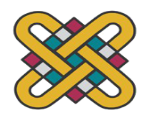 ΑΙΤΗΣΗΕΠΩΝΥΜΟ: …………………..…….……………………..ΟΝΟΜΑ: …………………………….………………………ΟΝΟΜΑ ΠΑΤΡΟΣ:…………….…………………………ΟΝΟΜΑ ΜΗΤΡΟΣ:………….……….………………….ΤΟΠΟΣ ΓΕΝΝΗΣΗΣ: ……………………………………..ΗΜ/ΝΙΑ ΓΕΝΝΗΣΗΣ: …………………………………..ΑΡ.ΑΣΤ.ΤΑΥΤΟΤ./ΔΙΑΒΑΤ.: ………………………….ΑΜΚΑ: ……………………………………………………….Δ/ΝΣΗ ΚΑΤΟΙΚΙΑΣ: …….………..……………………..…………………………………………………………………………………………………….…………………………………..ΤΗΛΕΦΩΝΟ: …………..…..……………………………..ΚΙΝΗΤΟ: …………………………………………..…………E-mail: ………………..………………………………………ΠΡΟΣ:ΠΑΝΕΠΙΣΤΗΜΙΟ ΔΥΤΙΚΗΣ ΜΑΚΕΔΟΝΙΑΣΣΧΟΛΗ ΕΠΙΣΤΗΜΩΝ ΥΓΕΙΑΣΤΜΗΜΑ ΜΑΙΕΥΤΙΚΗΣΣας παρακαλώ να κάνετε δεκτή την αίτησή μου για συμμετοχή στις κατατακτήριες εξετάσεις για το ακαδημαϊκό έτος 20…- 20… του Τμήματος Μαιευτικής.Είμαι πτυχιούχος ………………………………………………………………………………………………………………………………………………………….…………………………………………………………………………………………Συνοδευτικά σας υποβάλλω:Φωτοαντίγραφο Απολυτηρίου Λυκείου Φωτοαντίγραφο Αστυνομικής Ταυτότητας ………………………………………………………………………………………………………………………………………………………………………………………………………………………………………………………………………………………………………………………………Δηλώνω ότι τα στοιχεία που προσκομίζω είναι ακριβή και αληθή.Πτολεμαΐδα, ….../….../20…Ο/Η Αιτ…………	(ΥΠΟΓΡΑΦΗ)